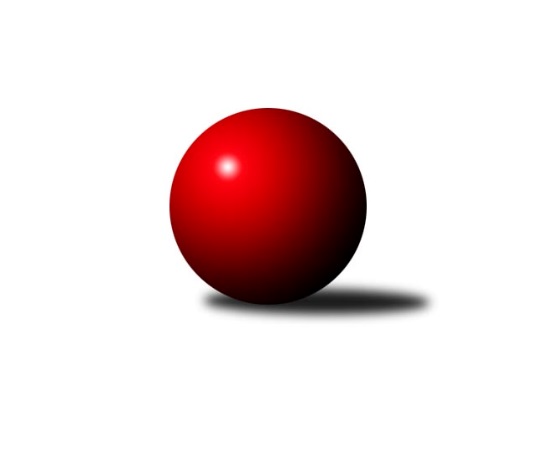 Č.3Ročník 2019/2020	2.5.2024 Jihomoravská divize 2019/2020Statistika 3. kolaTabulka družstev:		družstvo	záp	výh	rem	proh	skore	sety	průměr	body	plné	dorážka	chyby	1.	KK Slovan Rosice B	3	3	0	0	23.0 : 1.0 	(52.0 : 20.0)	3072	6	2095	977	34	2.	KK Jiskra Čejkovice	3	3	0	0	18.0 : 6.0 	(37.5 : 34.5)	3055	6	2058	997	33	3.	TJ Jiskra Otrokovice	2	2	0	0	13.0 : 3.0 	(26.0 : 22.0)	3186	4	2183	1004	40.5	4.	KK Vyškov B	3	2	0	1	14.0 : 10.0 	(36.0 : 36.0)	3004	4	2014	990	28	5.	KC Zlín B	3	2	0	1	12.0 : 12.0 	(34.5 : 37.5)	2825	4	1952	873	39.7	6.	TJ Bojkovice Krons	3	2	0	1	12.0 : 12.0 	(34.0 : 38.0)	2913	4	1995	918	39.3	7.	TJ Sokol Mistřín B	2	1	0	1	7.0 : 9.0 	(26.0 : 22.0)	3295	2	2191	1104	29.5	8.	KK Blansko B	3	1	0	2	10.0 : 14.0 	(32.0 : 40.0)	2917	2	2009	908	44	9.	SKK Dubňany B	3	1	0	2	9.5 : 14.5 	(35.0 : 37.0)	2901	2	1991	910	38	10.	KK Réna Ivančice	3	1	0	2	9.0 : 15.0 	(32.5 : 39.5)	2780	2	1926	854	38	11.	SK Baník Ratíškovice A	3	1	0	2	9.0 : 15.0 	(31.0 : 41.0)	3159	2	2159	1000	39.7	12.	SK Baník Ratíškovice B	3	1	0	2	8.0 : 16.0 	(35.0 : 37.0)	3103	2	2126	978	38.3	13.	KK Vyškov C	3	0	0	3	8.5 : 15.5 	(36.0 : 36.0)	3166	0	2125	1041	38.3	14.	TJ Sokol Luhačovice B	3	0	0	3	7.0 : 17.0 	(32.5 : 39.5)	3198	0	2208	990	39.3Tabulka doma:		družstvo	záp	výh	rem	proh	skore	sety	průměr	body	maximum	minimum	1.	TJ Bojkovice Krons	2	2	0	0	12.0 : 4.0 	(26.5 : 21.5)	2767	4	2778	2755	2.	KC Zlín B	2	2	0	0	11.0 : 5.0 	(25.5 : 22.5)	3048	4	3105	2990	3.	KK Slovan Rosice B	1	1	0	0	8.0 : 0.0 	(16.5 : 7.5)	3329	2	3329	3329	4.	KK Jiskra Čejkovice	1	1	0	0	6.5 : 1.5 	(12.5 : 11.5)	2699	2	2699	2699	5.	KK Vyškov B	1	1	0	0	6.0 : 2.0 	(13.0 : 11.0)	3257	2	3257	3257	6.	KK Blansko B	1	1	0	0	5.0 : 3.0 	(13.0 : 11.0)	3252	2	3252	3252	7.	SK Baník Ratíškovice B	1	1	0	0	5.0 : 3.0 	(12.0 : 12.0)	3193	2	3193	3193	8.	SKK Dubňany B	2	1	0	1	8.0 : 8.0 	(23.5 : 24.5)	3162	2	3180	3144	9.	TJ Sokol Mistřín B	2	1	0	1	7.0 : 9.0 	(26.0 : 22.0)	3295	2	3323	3266	10.	KK Réna Ivančice	2	1	0	1	7.0 : 9.0 	(21.0 : 27.0)	2494	2	2597	2390	11.	SK Baník Ratíškovice A	2	1	0	1	7.0 : 9.0 	(20.0 : 28.0)	3181	2	3192	3170	12.	TJ Jiskra Otrokovice	0	0	0	0	0.0 : 0.0 	(0.0 : 0.0)	0	0	0	0	13.	TJ Sokol Luhačovice B	1	0	0	1	1.0 : 7.0 	(11.0 : 13.0)	3073	0	3073	3073	14.	KK Vyškov C	2	0	0	2	5.5 : 10.5 	(24.0 : 24.0)	3173	0	3177	3169Tabulka venku:		družstvo	záp	výh	rem	proh	skore	sety	průměr	body	maximum	minimum	1.	KK Slovan Rosice B	2	2	0	0	15.0 : 1.0 	(35.5 : 12.5)	2944	4	3308	2580	2.	TJ Jiskra Otrokovice	2	2	0	0	13.0 : 3.0 	(26.0 : 22.0)	3186	4	3265	3107	3.	KK Jiskra Čejkovice	2	2	0	0	11.5 : 4.5 	(25.0 : 23.0)	3233	4	3277	3189	4.	KK Vyškov B	2	1	0	1	8.0 : 8.0 	(23.0 : 25.0)	2994	2	3217	2771	5.	TJ Sokol Mistřín B	0	0	0	0	0.0 : 0.0 	(0.0 : 0.0)	0	0	0	0	6.	KK Vyškov C	1	0	0	1	3.0 : 5.0 	(12.0 : 12.0)	3159	0	3159	3159	7.	KK Réna Ivančice	1	0	0	1	2.0 : 6.0 	(11.5 : 12.5)	3066	0	3066	3066	8.	SK Baník Ratíškovice A	1	0	0	1	2.0 : 6.0 	(11.0 : 13.0)	3136	0	3136	3136	9.	SKK Dubňany B	1	0	0	1	1.5 : 6.5 	(11.5 : 12.5)	2640	0	2640	2640	10.	KC Zlín B	1	0	0	1	1.0 : 7.0 	(9.0 : 15.0)	2602	0	2602	2602	11.	TJ Bojkovice Krons	1	0	0	1	0.0 : 8.0 	(7.5 : 16.5)	3059	0	3059	3059	12.	TJ Sokol Luhačovice B	2	0	0	2	6.0 : 10.0 	(21.5 : 26.5)	3261	0	3312	3210	13.	KK Blansko B	2	0	0	2	5.0 : 11.0 	(19.0 : 29.0)	2750	0	2975	2525	14.	SK Baník Ratíškovice B	2	0	0	2	3.0 : 13.0 	(23.0 : 25.0)	3077	0	3088	3066Tabulka podzimní části:		družstvo	záp	výh	rem	proh	skore	sety	průměr	body	doma	venku	1.	KK Slovan Rosice B	3	3	0	0	23.0 : 1.0 	(52.0 : 20.0)	3072	6 	1 	0 	0 	2 	0 	0	2.	KK Jiskra Čejkovice	3	3	0	0	18.0 : 6.0 	(37.5 : 34.5)	3055	6 	1 	0 	0 	2 	0 	0	3.	TJ Jiskra Otrokovice	2	2	0	0	13.0 : 3.0 	(26.0 : 22.0)	3186	4 	0 	0 	0 	2 	0 	0	4.	KK Vyškov B	3	2	0	1	14.0 : 10.0 	(36.0 : 36.0)	3004	4 	1 	0 	0 	1 	0 	1	5.	KC Zlín B	3	2	0	1	12.0 : 12.0 	(34.5 : 37.5)	2825	4 	2 	0 	0 	0 	0 	1	6.	TJ Bojkovice Krons	3	2	0	1	12.0 : 12.0 	(34.0 : 38.0)	2913	4 	2 	0 	0 	0 	0 	1	7.	TJ Sokol Mistřín B	2	1	0	1	7.0 : 9.0 	(26.0 : 22.0)	3295	2 	1 	0 	1 	0 	0 	0	8.	KK Blansko B	3	1	0	2	10.0 : 14.0 	(32.0 : 40.0)	2917	2 	1 	0 	0 	0 	0 	2	9.	SKK Dubňany B	3	1	0	2	9.5 : 14.5 	(35.0 : 37.0)	2901	2 	1 	0 	1 	0 	0 	1	10.	KK Réna Ivančice	3	1	0	2	9.0 : 15.0 	(32.5 : 39.5)	2780	2 	1 	0 	1 	0 	0 	1	11.	SK Baník Ratíškovice A	3	1	0	2	9.0 : 15.0 	(31.0 : 41.0)	3159	2 	1 	0 	1 	0 	0 	1	12.	SK Baník Ratíškovice B	3	1	0	2	8.0 : 16.0 	(35.0 : 37.0)	3103	2 	1 	0 	0 	0 	0 	2	13.	KK Vyškov C	3	0	0	3	8.5 : 15.5 	(36.0 : 36.0)	3166	0 	0 	0 	2 	0 	0 	1	14.	TJ Sokol Luhačovice B	3	0	0	3	7.0 : 17.0 	(32.5 : 39.5)	3198	0 	0 	0 	1 	0 	0 	2Tabulka jarní části:		družstvo	záp	výh	rem	proh	skore	sety	průměr	body	doma	venku	1.	KK Vyškov B	0	0	0	0	0.0 : 0.0 	(0.0 : 0.0)	0	0 	0 	0 	0 	0 	0 	0 	2.	SKK Dubňany B	0	0	0	0	0.0 : 0.0 	(0.0 : 0.0)	0	0 	0 	0 	0 	0 	0 	0 	3.	TJ Bojkovice Krons	0	0	0	0	0.0 : 0.0 	(0.0 : 0.0)	0	0 	0 	0 	0 	0 	0 	0 	4.	SK Baník Ratíškovice B	0	0	0	0	0.0 : 0.0 	(0.0 : 0.0)	0	0 	0 	0 	0 	0 	0 	0 	5.	SK Baník Ratíškovice A	0	0	0	0	0.0 : 0.0 	(0.0 : 0.0)	0	0 	0 	0 	0 	0 	0 	0 	6.	KK Vyškov C	0	0	0	0	0.0 : 0.0 	(0.0 : 0.0)	0	0 	0 	0 	0 	0 	0 	0 	7.	TJ Sokol Mistřín B	0	0	0	0	0.0 : 0.0 	(0.0 : 0.0)	0	0 	0 	0 	0 	0 	0 	0 	8.	KK Blansko B	0	0	0	0	0.0 : 0.0 	(0.0 : 0.0)	0	0 	0 	0 	0 	0 	0 	0 	9.	KK Réna Ivančice	0	0	0	0	0.0 : 0.0 	(0.0 : 0.0)	0	0 	0 	0 	0 	0 	0 	0 	10.	KK Slovan Rosice B	0	0	0	0	0.0 : 0.0 	(0.0 : 0.0)	0	0 	0 	0 	0 	0 	0 	0 	11.	KK Jiskra Čejkovice	0	0	0	0	0.0 : 0.0 	(0.0 : 0.0)	0	0 	0 	0 	0 	0 	0 	0 	12.	KC Zlín B	0	0	0	0	0.0 : 0.0 	(0.0 : 0.0)	0	0 	0 	0 	0 	0 	0 	0 	13.	TJ Sokol Luhačovice B	0	0	0	0	0.0 : 0.0 	(0.0 : 0.0)	0	0 	0 	0 	0 	0 	0 	0 	14.	TJ Jiskra Otrokovice	0	0	0	0	0.0 : 0.0 	(0.0 : 0.0)	0	0 	0 	0 	0 	0 	0 	0 Zisk bodů pro družstvo:		jméno hráče	družstvo	body	zápasy	v %	dílčí body	sety	v %	1.	Petr Špatný 	KK Slovan Rosice B 	3	/	3	(100%)	10	/	12	(83%)	2.	Miroslav Ptáček 	KK Slovan Rosice B 	3	/	3	(100%)	10	/	12	(83%)	3.	Ludvík Vaněk 	KK Jiskra Čejkovice 	3	/	3	(100%)	9.5	/	12	(79%)	4.	Jaroslav Mošať 	KK Réna Ivančice  	3	/	3	(100%)	9	/	12	(75%)	5.	Michal Klvaňa 	KK Slovan Rosice B 	3	/	3	(100%)	9	/	12	(75%)	6.	Petr Matuška 	KK Vyškov C 	3	/	3	(100%)	8.5	/	12	(71%)	7.	Zdeněk Bachňák 	KC Zlín B 	3	/	3	(100%)	8	/	12	(67%)	8.	Tomáš Procházka 	KK Vyškov B 	3	/	3	(100%)	8	/	12	(67%)	9.	Tomáš Stávek 	KK Jiskra Čejkovice 	3	/	3	(100%)	7	/	12	(58%)	10.	Michal Kratochvíla 	SKK Dubňany B 	2.5	/	3	(83%)	9	/	12	(75%)	11.	Vít Svoboda 	KK Jiskra Čejkovice 	2.5	/	3	(83%)	7	/	12	(58%)	12.	Tomáš Čech 	KK Réna Ivančice  	2	/	2	(100%)	7	/	8	(88%)	13.	Petr Streubel 	KK Slovan Rosice B 	2	/	2	(100%)	7	/	8	(88%)	14.	Radim Pešl 	TJ Sokol Mistřín B 	2	/	2	(100%)	7	/	8	(88%)	15.	Marek Ingr 	TJ Sokol Mistřín B 	2	/	2	(100%)	7	/	8	(88%)	16.	Jana Mačudová 	SK Baník Ratíškovice B 	2	/	2	(100%)	6.5	/	8	(81%)	17.	Karel Plaga 	KK Slovan Rosice B 	2	/	2	(100%)	6	/	8	(75%)	18.	Michael Divílek ml.	TJ Jiskra Otrokovice 	2	/	2	(100%)	6	/	8	(75%)	19.	Ladislav Musil 	KK Blansko B 	2	/	2	(100%)	5.5	/	8	(69%)	20.	Radek Michna 	KK Jiskra Čejkovice 	2	/	2	(100%)	5	/	8	(63%)	21.	Eduard Varga 	KK Vyškov B 	2	/	2	(100%)	5	/	8	(63%)	22.	Petr Jonášek 	TJ Jiskra Otrokovice 	2	/	2	(100%)	4	/	8	(50%)	23.	Jiří Zapletal 	KK Blansko B 	2	/	3	(67%)	8	/	12	(67%)	24.	Milan Svačina 	KK Vyškov C 	2	/	3	(67%)	7.5	/	12	(63%)	25.	Karel Máčalík 	TJ Sokol Luhačovice B 	2	/	3	(67%)	7.5	/	12	(63%)	26.	Vratislav Kunc 	TJ Sokol Luhačovice B 	2	/	3	(67%)	7	/	12	(58%)	27.	Miroslav Hvozdenský 	TJ Sokol Luhačovice B 	2	/	3	(67%)	7	/	12	(58%)	28.	Václav Podéšť 	SK Baník Ratíškovice A 	2	/	3	(67%)	6.5	/	12	(54%)	29.	Martin Hradský 	TJ Bojkovice Krons 	2	/	3	(67%)	6	/	12	(50%)	30.	Jan Minaříček 	SK Baník Ratíškovice A 	2	/	3	(67%)	6	/	12	(50%)	31.	David Matlach 	KC Zlín B 	2	/	3	(67%)	6	/	12	(50%)	32.	Jan Večerka 	KK Vyškov B 	2	/	3	(67%)	6	/	12	(50%)	33.	Pavel Vymazal 	KK Vyškov B 	2	/	3	(67%)	6	/	12	(50%)	34.	Zdeněk Kratochvíla 	SKK Dubňany B 	2	/	3	(67%)	5.5	/	12	(46%)	35.	Lumír Navrátil 	TJ Bojkovice Krons 	2	/	3	(67%)	5.5	/	12	(46%)	36.	Václav Špička 	KK Slovan Rosice B 	2	/	3	(67%)	5	/	12	(42%)	37.	Zdenek Pokorný 	KK Vyškov B 	1	/	1	(100%)	4	/	4	(100%)	38.	Teofil Hasák 	TJ Jiskra Otrokovice 	1	/	1	(100%)	3	/	4	(75%)	39.	Josef Michálek 	KK Vyškov C 	1	/	1	(100%)	3	/	4	(75%)	40.	Dagmar Opluštilová 	SK Baník Ratíškovice B 	1	/	1	(100%)	3	/	4	(75%)	41.	Kamil Ondroušek 	KK Slovan Rosice B 	1	/	1	(100%)	3	/	4	(75%)	42.	Evžen Štětkař 	KC Zlín B 	1	/	1	(100%)	2.5	/	4	(63%)	43.	Zdeněk Burian 	KK Jiskra Čejkovice 	1	/	1	(100%)	2.5	/	4	(63%)	44.	Karel Kolařík 	KK Blansko B 	1	/	1	(100%)	2	/	4	(50%)	45.	Jakub Sabák 	TJ Jiskra Otrokovice 	1	/	1	(100%)	2	/	4	(50%)	46.	Tereza Divílková 	TJ Jiskra Otrokovice 	1	/	1	(100%)	2	/	4	(50%)	47.	Jiří Formánek 	KK Vyškov C 	1	/	1	(100%)	2	/	4	(50%)	48.	Stanislav Žáček 	KK Slovan Rosice B 	1	/	1	(100%)	2	/	4	(50%)	49.	Martin Koutný 	SKK Dubňany B 	1	/	1	(100%)	2	/	4	(50%)	50.	Jakub Süsz 	TJ Jiskra Otrokovice 	1	/	1	(100%)	2	/	4	(50%)	51.	Martin Želev 	KK Réna Ivančice  	1	/	1	(100%)	2	/	4	(50%)	52.	Jana Šopíková 	TJ Bojkovice Krons 	1	/	2	(50%)	5	/	8	(63%)	53.	Alžběta Harcová 	SKK Dubňany B 	1	/	2	(50%)	5	/	8	(63%)	54.	Marie Kobylková 	SK Baník Ratíškovice B 	1	/	2	(50%)	5	/	8	(63%)	55.	Viktor Výleta 	SK Baník Ratíškovice A 	1	/	2	(50%)	5	/	8	(63%)	56.	Michael Divílek st.	TJ Jiskra Otrokovice 	1	/	2	(50%)	4	/	8	(50%)	57.	Jakub Haresta 	KK Blansko B 	1	/	2	(50%)	4	/	8	(50%)	58.	Radek Horák 	TJ Sokol Mistřín B 	1	/	2	(50%)	4	/	8	(50%)	59.	Petr Polepil 	KC Zlín B 	1	/	2	(50%)	4	/	8	(50%)	60.	Josef Černý 	SKK Dubňany B 	1	/	2	(50%)	4	/	8	(50%)	61.	Miroslav Flek 	KK Blansko B 	1	/	2	(50%)	3	/	8	(38%)	62.	Jiří Kafka 	TJ Bojkovice Krons 	1	/	2	(50%)	3	/	8	(38%)	63.	Tomáš Koplík ml.	SK Baník Ratíškovice B 	1	/	3	(33%)	7	/	12	(58%)	64.	Zdeněk Šeděnka 	KC Zlín B 	1	/	3	(33%)	6	/	12	(50%)	65.	Dominik Schüller 	SK Baník Ratíškovice A 	1	/	3	(33%)	6	/	12	(50%)	66.	Jiří Konečný 	TJ Sokol Luhačovice B 	1	/	3	(33%)	6	/	12	(50%)	67.	Jakub Pekárek 	TJ Bojkovice Krons 	1	/	3	(33%)	6	/	12	(50%)	68.	Adam Kalina 	TJ Bojkovice Krons 	1	/	3	(33%)	5.5	/	12	(46%)	69.	Tomáš Řihánek 	KK Réna Ivančice  	1	/	3	(33%)	5.5	/	12	(46%)	70.	Petr Večerka 	KK Vyškov C 	1	/	3	(33%)	5	/	12	(42%)	71.	Luděk Vacenovský 	SK Baník Ratíškovice B 	1	/	3	(33%)	4	/	12	(33%)	72.	Josef Něnička 	SK Baník Ratíškovice A 	1	/	3	(33%)	4	/	12	(33%)	73.	Josef Kotlán 	KK Blansko B 	1	/	3	(33%)	3	/	12	(25%)	74.	Zdeněk Škrobák 	KK Jiskra Čejkovice 	0.5	/	2	(25%)	3.5	/	8	(44%)	75.	Miloslav Krejčí 	KK Vyškov C 	0.5	/	2	(25%)	3	/	8	(38%)	76.	Barbora Pekárková ml.	TJ Jiskra Otrokovice 	0	/	1	(0%)	2	/	4	(50%)	77.	Tomáš Jelínek 	KK Vyškov C 	0	/	1	(0%)	2	/	4	(50%)	78.	Ladislav Novotný 	KK Blansko B 	0	/	1	(0%)	2	/	4	(50%)	79.	Martin Polepil 	KC Zlín B 	0	/	1	(0%)	2	/	4	(50%)	80.	Tomáš Šerák 	SKK Dubňany B 	0	/	1	(0%)	1	/	4	(25%)	81.	Petr Kudláček 	TJ Sokol Luhačovice B 	0	/	1	(0%)	1	/	4	(25%)	82.	Jaroslav Bařina 	KK Jiskra Čejkovice 	0	/	1	(0%)	1	/	4	(25%)	83.	Miroslav Polášek 	KC Zlín B 	0	/	1	(0%)	1	/	4	(25%)	84.	Petr Vrzalík 	KC Zlín B 	0	/	1	(0%)	1	/	4	(25%)	85.	Tomáš Koplík st.	SK Baník Ratíškovice A 	0	/	1	(0%)	1	/	4	(25%)	86.	Tomáš Mráka 	SK Baník Ratíškovice A 	0	/	1	(0%)	1	/	4	(25%)	87.	Jakub Mecl 	SK Baník Ratíškovice A 	0	/	1	(0%)	1	/	4	(25%)	88.	Vladimír Crhonek 	KK Vyškov C 	0	/	1	(0%)	1	/	4	(25%)	89.	Jaroslav Šerák 	SKK Dubňany B 	0	/	1	(0%)	1	/	4	(25%)	90.	Pavel Harenčák 	KK Réna Ivančice  	0	/	1	(0%)	1	/	4	(25%)	91.	Jarmila Bábíčková 	SK Baník Ratíškovice B 	0	/	1	(0%)	1	/	4	(25%)	92.	Vladimír Stávek 	KK Jiskra Čejkovice 	0	/	1	(0%)	1	/	4	(25%)	93.	Jiří Gach 	TJ Jiskra Otrokovice 	0	/	1	(0%)	1	/	4	(25%)	94.	Stanislav Polášek 	SK Baník Ratíškovice A 	0	/	1	(0%)	0.5	/	4	(13%)	95.	Dana Musilová 	KK Blansko B 	0	/	1	(0%)	0	/	4	(0%)	96.	Eduard Kremláček 	KK Réna Ivančice  	0	/	1	(0%)	0	/	4	(0%)	97.	Filip Dratva 	SKK Dubňany B 	0	/	2	(0%)	4	/	8	(50%)	98.	Zdeněk Helešic 	SK Baník Ratíškovice B 	0	/	2	(0%)	3.5	/	8	(44%)	99.	František Fialka 	SKK Dubňany B 	0	/	2	(0%)	3.5	/	8	(44%)	100.	Otakar Lukáč 	KK Blansko B 	0	/	2	(0%)	3	/	8	(38%)	101.	Drahomír Urc 	TJ Sokol Mistřín B 	0	/	2	(0%)	3	/	8	(38%)	102.	Václav Luža 	TJ Sokol Mistřín B 	0	/	2	(0%)	3	/	8	(38%)	103.	Jaromír Čanda 	TJ Sokol Luhačovice B 	0	/	2	(0%)	3	/	8	(38%)	104.	Jiří Zimek 	TJ Bojkovice Krons 	0	/	2	(0%)	3	/	8	(38%)	105.	Robert Mondřík 	KK Vyškov B 	0	/	2	(0%)	2.5	/	8	(31%)	106.	Tomáš Vejmola 	KK Vyškov B 	0	/	2	(0%)	2.5	/	8	(31%)	107.	Roman Macek 	TJ Sokol Mistřín B 	0	/	2	(0%)	2	/	8	(25%)	108.	Eliška Fialová 	SK Baník Ratíškovice B 	0	/	2	(0%)	2	/	8	(25%)	109.	Martin Komosný 	KK Jiskra Čejkovice 	0	/	2	(0%)	1	/	8	(13%)	110.	Tomáš Buršík 	KK Réna Ivančice  	0	/	3	(0%)	4	/	12	(33%)	111.	Břetislav Láník 	KK Vyškov C 	0	/	3	(0%)	4	/	12	(33%)	112.	Miroslav Nemrava 	KK Réna Ivančice  	0	/	3	(0%)	4	/	12	(33%)	113.	Milan Žáček 	TJ Sokol Luhačovice B 	0	/	3	(0%)	1	/	12	(8%)Průměry na kuželnách:		kuželna	průměr	plné	dorážka	chyby	výkon na hráče	1.	TJ Sokol Mistřín, 1-4	3294	2208	1085	30.8	(549.1)	2.	KK Blansko, 1-6	3231	2248	982	47.0	(538.5)	3.	Otrokovice, 1-4	3208	2153	1055	28.0	(534.8)	4.	KK Slovan Rosice, 1-4	3194	2197	996	49.0	(532.3)	5.	KK Vyškov, 1-4	3190	2157	1033	35.7	(531.8)	6.	Ratíškovice, 1-4	3185	2159	1025	34.7	(530.8)	7.	Dubňany, 1-4	3163	2178	985	42.5	(527.3)	8.	TJ Sokol Luhačovice, 1-4	3090	2133	956	39.0	(515.0)	9.	KC Zlín, 1-4	3034	2079	954	41.0	(505.7)	10.	TJ Bojkovice Krons, 1-2	2726	1849	877	31.0	(454.4)	11.	KK Jiskra Čejkovice, 1-2	2669	1814	855	33.5	(444.9)	12.	KK Réna Ivančice, 1-2	2523	1742	781	37.3	(420.5)Nejlepší výkony na kuželnách:TJ Sokol Mistřín, 1-4TJ Sokol Mistřín B	3323	1. kolo	Marek Ingr 	TJ Sokol Mistřín B	597	1. koloTJ Sokol Luhačovice B	3312	1. kolo	Ludvík Vaněk 	KK Jiskra Čejkovice	585	3. koloKK Jiskra Čejkovice	3277	3. kolo	Radim Pešl 	TJ Sokol Mistřín B	584	1. koloTJ Sokol Mistřín B	3266	3. kolo	Marek Ingr 	TJ Sokol Mistřín B	583	3. kolo		. kolo	Karel Máčalík 	TJ Sokol Luhačovice B	577	1. kolo		. kolo	Radek Horák 	TJ Sokol Mistřín B	574	1. kolo		. kolo	Jaromír Čanda 	TJ Sokol Luhačovice B	563	1. kolo		. kolo	Tomáš Stávek 	KK Jiskra Čejkovice	559	3. kolo		. kolo	Radek Michna 	KK Jiskra Čejkovice	557	3. kolo		. kolo	Jiří Konečný 	TJ Sokol Luhačovice B	554	1. koloKK Blansko, 1-6KK Blansko B	3252	2. kolo	Jakub Haresta 	KK Blansko B	600	2. koloTJ Sokol Luhačovice B	3210	2. kolo	Miroslav Hvozdenský 	TJ Sokol Luhačovice B	589	2. kolo		. kolo	Ladislav Musil 	KK Blansko B	588	2. kolo		. kolo	Vratislav Kunc 	TJ Sokol Luhačovice B	563	2. kolo		. kolo	Jiří Konečný 	TJ Sokol Luhačovice B	549	2. kolo		. kolo	Jiří Zapletal 	KK Blansko B	538	2. kolo		. kolo	Otakar Lukáč 	KK Blansko B	529	2. kolo		. kolo	Milan Žáček 	TJ Sokol Luhačovice B	527	2. kolo		. kolo	Josef Kotlán 	KK Blansko B	525	2. kolo		. kolo	Petr Kudláček 	TJ Sokol Luhačovice B	492	2. koloOtrokovice, 1-4TJ Sokol Mistřín B	3235	2. kolo	Václav Luža 	TJ Sokol Mistřín B	566	2. koloTJ Jiskra Otrokovice	3182	2. kolo	Radek Horák 	TJ Sokol Mistřín B	560	2. kolo		. kolo	Michael Divílek ml.	TJ Jiskra Otrokovice	554	2. kolo		. kolo	Petr Jonášek 	TJ Jiskra Otrokovice	550	2. kolo		. kolo	Radim Pešl 	TJ Sokol Mistřín B	546	2. kolo		. kolo	Roman Macek 	TJ Sokol Mistřín B	539	2. kolo		. kolo	Tereza Divílková 	TJ Jiskra Otrokovice	536	2. kolo		. kolo	Michael Divílek st.	TJ Jiskra Otrokovice	530	2. kolo		. kolo	Marek Ingr 	TJ Sokol Mistřín B	522	2. kolo		. kolo	Jiří Gach 	TJ Jiskra Otrokovice	517	2. koloKK Slovan Rosice, 1-4KK Slovan Rosice B	3329	2. kolo	Kamil Ondroušek 	KK Slovan Rosice B	560	2. koloTJ Bojkovice Krons	3059	2. kolo	Michal Klvaňa 	KK Slovan Rosice B	560	2. kolo		. kolo	Václav Špička 	KK Slovan Rosice B	559	2. kolo		. kolo	Miroslav Ptáček 	KK Slovan Rosice B	558	2. kolo		. kolo	Petr Špatný 	KK Slovan Rosice B	557	2. kolo		. kolo	Jana Šopíková 	TJ Bojkovice Krons	554	2. kolo		. kolo	Karel Plaga 	KK Slovan Rosice B	535	2. kolo		. kolo	Jakub Pekárek 	TJ Bojkovice Krons	532	2. kolo		. kolo	Adam Kalina 	TJ Bojkovice Krons	530	2. kolo		. kolo	Jiří Zimek 	TJ Bojkovice Krons	508	2. koloKK Vyškov, 1-4KK Vyškov B	3257	2. kolo	Ludvík Vaněk 	KK Jiskra Čejkovice	574	1. koloKK Vyškov B	3217	3. kolo	Tomáš Procházka 	KK Vyškov B	570	3. koloKK Jiskra Čejkovice	3189	1. kolo	Václav Podéšť 	SK Baník Ratíškovice A	568	2. koloKK Vyškov C	3177	3. kolo	Tomáš Stávek 	KK Jiskra Čejkovice	563	1. koloKK Vyškov C	3169	1. kolo	Eduard Varga 	KK Vyškov B	562	2. koloSK Baník Ratíškovice A	3136	2. kolo	Jan Večerka 	KK Vyškov B	559	2. kolo		. kolo	Milan Svačina 	KK Vyškov C	559	3. kolo		. kolo	Viktor Výleta 	SK Baník Ratíškovice A	558	2. kolo		. kolo	Petr Matuška 	KK Vyškov C	556	1. kolo		. kolo	Eduard Varga 	KK Vyškov B	553	3. koloRatíškovice, 1-4KK Slovan Rosice B	3308	3. kolo	Miroslav Ptáček 	KK Slovan Rosice B	589	3. koloSK Baník Ratíškovice B	3193	2. kolo	Viktor Výleta 	SK Baník Ratíškovice A	579	1. koloSK Baník Ratíškovice A	3192	1. kolo	Petr Streubel 	KK Slovan Rosice B	577	3. koloSK Baník Ratíškovice A	3170	3. kolo	Jana Mačudová 	SK Baník Ratíškovice B	562	2. koloKK Vyškov C	3159	2. kolo	Petr Matuška 	KK Vyškov C	556	2. koloSK Baník Ratíškovice B	3088	1. kolo	Dominik Schüller 	SK Baník Ratíškovice A	552	1. kolo		. kolo	Jan Minaříček 	SK Baník Ratíškovice A	551	3. kolo		. kolo	Stanislav Žáček 	KK Slovan Rosice B	547	3. kolo		. kolo	Jan Minaříček 	SK Baník Ratíškovice A	547	1. kolo		. kolo	Dominik Schüller 	SK Baník Ratíškovice A	546	3. koloDubňany, 1-4TJ Jiskra Otrokovice	3265	1. kolo	Zdeněk Kratochvíla 	SKK Dubňany B	585	1. koloSKK Dubňany B	3180	1. kolo	Michael Divílek ml.	TJ Jiskra Otrokovice	580	1. koloSKK Dubňany B	3144	3. kolo	Michal Kratochvíla 	SKK Dubňany B	570	3. koloSK Baník Ratíškovice B	3066	3. kolo	Michael Divílek st.	TJ Jiskra Otrokovice	568	1. kolo		. kolo	Tomáš Koplík ml.	SK Baník Ratíškovice B	565	3. kolo		. kolo	Tereza Divílková 	TJ Jiskra Otrokovice	545	1. kolo		. kolo	Zdeněk Kratochvíla 	SKK Dubňany B	541	3. kolo		. kolo	Marie Kobylková 	SK Baník Ratíškovice B	535	3. kolo		. kolo	Michal Kratochvíla 	SKK Dubňany B	534	1. kolo		. kolo	Barbora Pekárková ml.	TJ Jiskra Otrokovice	534	1. koloTJ Sokol Luhačovice, 1-4TJ Jiskra Otrokovice	3107	3. kolo	Michael Divílek ml.	TJ Jiskra Otrokovice	561	3. koloTJ Sokol Luhačovice B	3073	3. kolo	Teofil Hasák 	TJ Jiskra Otrokovice	539	3. kolo		. kolo	Milan Žáček 	TJ Sokol Luhačovice B	537	3. kolo		. kolo	Jakub Süsz 	TJ Jiskra Otrokovice	534	3. kolo		. kolo	Petr Jonášek 	TJ Jiskra Otrokovice	526	3. kolo		. kolo	Karel Máčalík 	TJ Sokol Luhačovice B	525	3. kolo		. kolo	Vratislav Kunc 	TJ Sokol Luhačovice B	519	3. kolo		. kolo	Miroslav Hvozdenský 	TJ Sokol Luhačovice B	516	3. kolo		. kolo	Jiří Konečný 	TJ Sokol Luhačovice B	510	3. kolo		. kolo	Michael Divílek st.	TJ Jiskra Otrokovice	480	3. koloKC Zlín, 1-4KC Zlín B	3105	2. kolo	David Matlach 	KC Zlín B	578	2. koloKK Réna Ivančice 	3066	2. kolo	Zdeněk Bachňák 	KC Zlín B	543	2. koloKC Zlín B	2990	1. kolo	Zdeněk Bachňák 	KC Zlín B	537	1. koloKK Blansko B	2975	1. kolo	Jaroslav Mošať 	KK Réna Ivančice 	532	2. kolo		. kolo	Petr Polepil 	KC Zlín B	526	2. kolo		. kolo	David Matlach 	KC Zlín B	515	1. kolo		. kolo	Zdeněk Šeděnka 	KC Zlín B	515	1. kolo		. kolo	Tomáš Čech 	KK Réna Ivančice 	514	2. kolo		. kolo	Pavel Harenčák 	KK Réna Ivančice 	513	2. kolo		. kolo	Ladislav Novotný 	KK Blansko B	513	1. koloTJ Bojkovice Krons, 1-2TJ Bojkovice Krons	2778	1. kolo	Jakub Pekárek 	TJ Bojkovice Krons	507	3. koloKK Vyškov B	2771	1. kolo	Tomáš Procházka 	KK Vyškov B	500	1. koloTJ Bojkovice Krons	2755	3. kolo	Jan Večerka 	KK Vyškov B	493	1. koloKC Zlín B	2602	3. kolo	Lumír Navrátil 	TJ Bojkovice Krons	492	1. kolo		. kolo	Pavel Vymazal 	KK Vyškov B	489	1. kolo		. kolo	Jiří Kafka 	TJ Bojkovice Krons	472	1. kolo		. kolo	Jakub Pekárek 	TJ Bojkovice Krons	466	1. kolo		. kolo	Lumír Navrátil 	TJ Bojkovice Krons	464	3. kolo		. kolo	Martin Hradský 	TJ Bojkovice Krons	458	3. kolo		. kolo	Adam Kalina 	TJ Bojkovice Krons	458	1. koloKK Jiskra Čejkovice, 1-2KK Jiskra Čejkovice	2699	2. kolo	Tomáš Stávek 	KK Jiskra Čejkovice	478	2. koloSKK Dubňany B	2640	2. kolo	Filip Dratva 	SKK Dubňany B	473	2. kolo		. kolo	Vít Svoboda 	KK Jiskra Čejkovice	471	2. kolo		. kolo	Josef Černý 	SKK Dubňany B	461	2. kolo		. kolo	Ludvík Vaněk 	KK Jiskra Čejkovice	450	2. kolo		. kolo	Radek Michna 	KK Jiskra Čejkovice	447	2. kolo		. kolo	Alžběta Harcová 	SKK Dubňany B	442	2. kolo		. kolo	Martin Komosný 	KK Jiskra Čejkovice	429	2. kolo		. kolo	Zdeněk Kratochvíla 	SKK Dubňany B	426	2. kolo		. kolo	Zdeněk Škrobák 	KK Jiskra Čejkovice	424	2. koloKK Réna Ivančice, 1-2KK Réna Ivančice 	2597	3. kolo	Jaroslav Mošať 	KK Réna Ivančice 	468	1. koloKK Slovan Rosice B	2580	1. kolo	Jaroslav Mošať 	KK Réna Ivančice 	464	3. koloKK Blansko B	2525	3. kolo	Ladislav Musil 	KK Blansko B	460	3. koloKK Réna Ivančice 	2390	1. kolo	Miroslav Ptáček 	KK Slovan Rosice B	456	1. kolo		. kolo	Josef Kotlán 	KK Blansko B	446	3. kolo		. kolo	Tomáš Čech 	KK Réna Ivančice 	444	3. kolo		. kolo	Petr Streubel 	KK Slovan Rosice B	443	1. kolo		. kolo	Tomáš Řihánek 	KK Réna Ivančice 	443	3. kolo		. kolo	Tomáš Buršík 	KK Réna Ivančice 	437	3. kolo		. kolo	Michal Klvaňa 	KK Slovan Rosice B	436	1. koloČetnost výsledků:	8.0 : 0.0	1x	7.0 : 1.0	2x	6.5 : 1.5	1x	6.0 : 2.0	4x	5.0 : 3.0	5x	3.0 : 5.0	1x	2.5 : 5.5	1x	2.0 : 6.0	3x	1.0 : 7.0	2x	0.0 : 8.0	1x